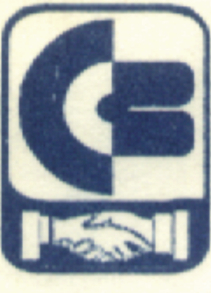 Tender   Notice i.e.Sealed  tenders  are invited  from the reputed firms /authorized   dealers/OEMs  having  their  after   sales service  network in Jammu  and  valid  TIN  for   supply, installation,  testing & commissioning  of  :   Silent Gen Set -15 KVA and 25 KVA The Tender forms containing  specifications of item  and other term and conditions  can be obtained  from the Administrative Office of the Bank at   117-A/D Gandhi Nagar Jammu or can be downloaded from Bank’s website  www.citizenscooeprativebankjammu.com.  on a  cash payment of Rs.1000/-The tender  form duly   filled in    in two separate envelops  superscribed    Part-I : technical Bid; Part-II : Financial  Bid ,  accompanied  by an earnest money in the shape of CDR/FDR  for  Rs.50,000/-  pledged to the Managing Director,  The Citizens’ Cooperative Bank Ltd. Jammu  shall be submitted in the  Administrative Office of  the Bank  at 117-A/D Gandhi Nagar Jammu by  or before  30th May .  2013. The bank reserves the right  to accept/reject any  or all tenders  without assigning any reason/s  thereof.The firms who had  applied  in the previous tenders  and their EMD’s   are laying   with the bank, need not  to attach new EMD’s with the offer.MANAGING DIRECTOR